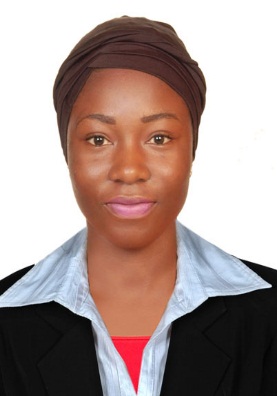 SARIATSARIAT.331369@2freemail.com 	 Objective: To become an achiever in salesPROFESSIONAL SYNOPSISAcquired an experience of 2 years in sales, cashier and MarketingA self-starter with entrepreneurial management skills having around 2 years of qualitative experience in sales and marketing department in the Nigeria markets.An excellent planner with proven abilities in accelerating growth, generating customer loyalty levels and serving Retail and corporate sector customers effectively.KEY STRENGTHSAbility to envision creative sales strengths and programmers, then follow thoroughly on the details to ensure successful implementation.Adapt at opening new accounts with challenging customers in fast paced environments.Able to make rapid assessments and quickly revise tactics to ensure progress and good achievement.Ability to perform well on both independent contributor and team memberAREAS OF EXPERTISE & EXPOSURESales & Service Operations  Drive sales initiatives and for strategic market positioning and ensuring the increase in sales growthIdentify and explore new markets and tap profitable business opportunities for business development.Client Servicing /Relationship Management  Businesses prospecting of complete range of products. Designing and conducting pre-sales presentations to prospective clients.Devise strategies through effective customer centric services for retention of clients.Build a harmonious relationship with bulk consumers and corporate accountsCAREER HIGHLIGHTSAugust 2015 – December 2016Organization	: Access Bank Plc.Department		: Retail and MarketingDesignation      	: Sales Officer.Maintaining relationships with existing customers through regular visits.Ensure high level of consumer satisfaction by building and maintaining good relationship with potential customers.Verifying the documents and submitting with 100% success ratio.Initiate and close deals.Notable ContributionsAchieved the targets in all months.Achieved the sales in diversified products (personal loans and credit cards)December 2012 – March 2013Organization	: Integris Medical Diagnostic Centre Designation	: Trainee     	ResponsibilitiesI assisted in ensuring proper management of the laboratory reagents and accessories. I assisted in ensuring patients medical examination results are handled and kept confidential at all times. I assisted in ensuring a clean and sterile environment in the laboratory. Achievement Gained valuable practical and insightful experience while working. Gained working method and techniques in handling laboratory equipment. Understood the right working altitudes, as well as understanding the workplace safety and professional expectation. Gained experienced in filing and updating records. May 2009– Dec 2011Organization	: M&T Pharmaceutical storesDepartment		: Sales Designation		: Sales OfficerConverting sales through face to face sales negotiation with Medical practitioners, Hospitals and clinics.Managing the key accounts and analysing the sales through pharmacies.Notable ContributionsAchievementACADEMIC CREDENTIALSBachelor of Science August 2014. Lagos State University, Ojo, Nigeria.B.Sc. BiochemistryPERSONAL DETAILSDate of Birth	  :	22- AUG-1988Nationality		 :	NigerianMarital Status	:	SingleGender		:	FemaleVisa Status		:	Three (3) Months visit VisaReferences furnished up on request